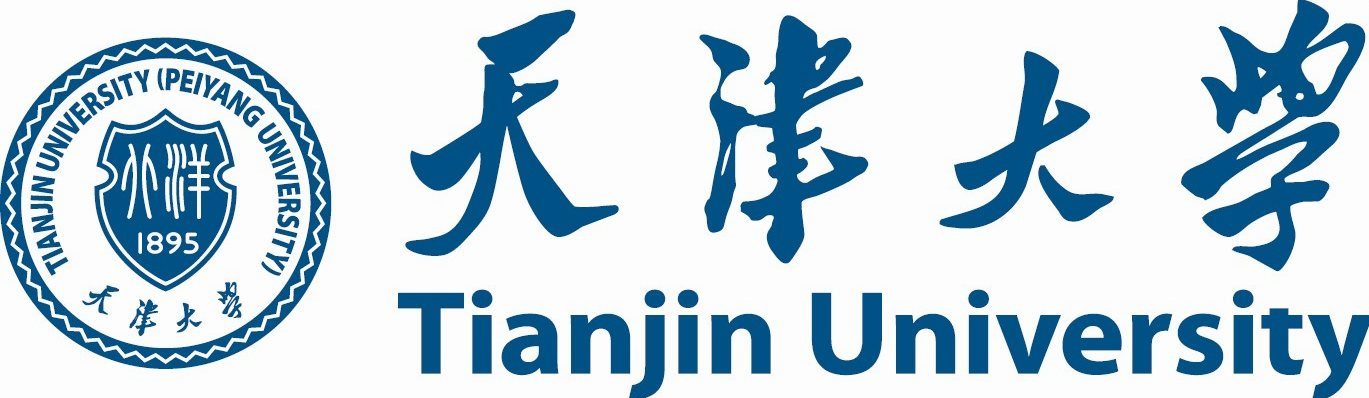 天津大学精仪学院2019年硕士研究生调剂复试记录表注:①考生面试时需查验：有效身份证件、准考证；提交：个人简历、本科成绩单、《调剂申请表》、体检单、《资格审查合格单》；②复试成绩不及格（低于120分）不予录取。姓名申请调剂专业及代码初试成绩考生本人填写外语听说能力测试记录（15分）外语听说能力测试记录（15分）外语听说能力测试记录（15分）外语听说能力测试记录（15分）外语听说能力测试记录（15分）外语听说能力测试记录（15分）外语听说能力测试记录（15分）专业知识测试记录（65分）专业知识测试记录（65分）专业知识测试记录（65分）专业知识测试记录（65分）专业知识测试记录（65分）专业知识测试记录（65分）专业知识测试记录（65分）实验/实践能力测试记录（30分）实验/实践能力测试记录（30分）实验/实践能力测试记录（30分）实验/实践能力测试记录（30分）实验/实践能力测试记录（30分）实验/实践能力测试记录（30分）实验/实践能力测试记录（30分）综合面试记录（90分）综合面试记录（90分）综合面试记录（90分）综合面试记录（90分）综合面试记录（90分）综合面试记录（90分）综合面试记录（90分）复试总分（200分）：考核小组成员全体签字：复试总分（200分）：考核小组成员全体签字：复试总分（200分）：考核小组成员全体签字：复试总分（200分）：考核小组成员全体签字：复试总分（200分）：考核小组成员全体签字：复试总分（200分）：考核小组成员全体签字：复试总分（200分）：考核小组成员全体签字：